NEETHU MAMMEN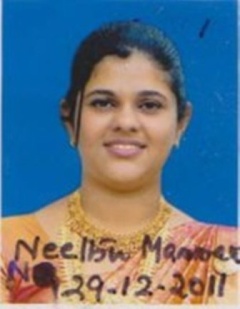 M.A. B.EdCD#3, Santara Magan Place,CHikkakkammanahalli, Off B.G.Road Banaglore  76.Mob: 09482641923, 08281078465Email: mammen.neethu@gmail.comCAREER OBJECTIVESeeking a full /part time work from home job in translation of English to Malyalam.SKILL SETSNative speaker of Malayalam.Fluency in EnglishGood typing skills.Whole hearted dedication to the work EDUCATIONAL QUALIFICATIONSQualified B.Ed in English with an A grade in 2010Qualified M.A in English Language and Literature with a first class.(64.7) in 2009Qualified B.A in English Language and literature with a first class in2007Scored high marks in second language (Malayalam) at degree level.Qualified plus two in 2004 Qualified Secondary studies in2002.OTHER CERTIFICATESQualified BEC (Business English Certificate) in 2013Done certification course in pagemaker and animation from GTechEXPERIENCECompleted many works of translation from English to Malayalam successfully in time.INTERESTSReading  novels and criticisms in Malayalam and EnglishWriting articles and poetry.COMPUTER SKILLSM S Office, pagemaker, and internetLANGUAGES KNOWNMalayalam - native speakerEnglish - fluency levelPersonal DetailsDOB		: 03/09/1986Nationality	: IndianMarital status	: marriedDECLARATIONI hereby declare that all the give details above are true to the best of my knowledge and belief.Neethu Mammen